河北省水体卫星遥感监测报告河北省气象科学研究所  河北省生态气象和卫星遥感中心应用2023年1月环境二号卫星影像对河北省重点水域（岗南水库、黄壁庄水库、衡水湖湿地、白洋淀湿地）进行水体面积遥感监测。结果表明：河北省重点水域面积较上月均有不同程度的变化(图1—图8)。根据遥感监测水域面积结果：岗南水库水体面积1月29日为50.4平方千米，2022年12月27日为42.4平方千米，增长8平方千米，水体扩大面积主要位于水库的西部。黄壁庄水库水体面积1月29日为56.4平方千米，上年12月27日监测到49.5平方千米，增长6.9平方千米。衡水湖湿地1月29日水体面积37.1平方千米，较上月小面积增长。白洋淀湿地1月31日水体面积为105.6平方千米，比上年12月27日增长11.7%。水体面积统计见表1。表1 2023年1月与2022年12月河北省重点水域面积对比制作：孟成真                                审核：赵春雷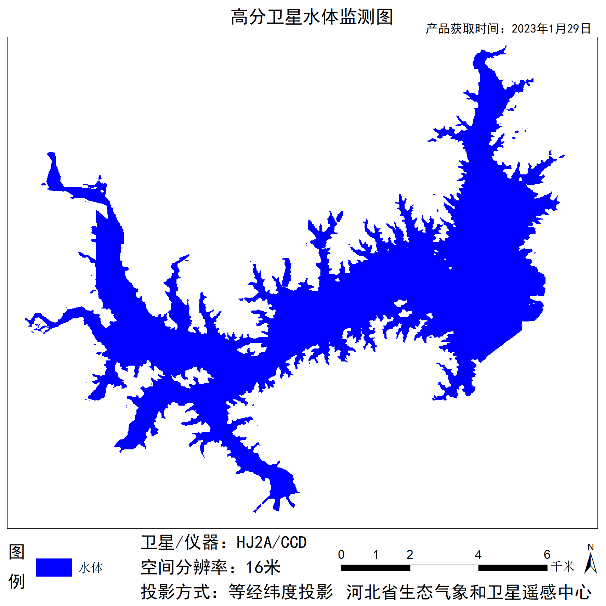 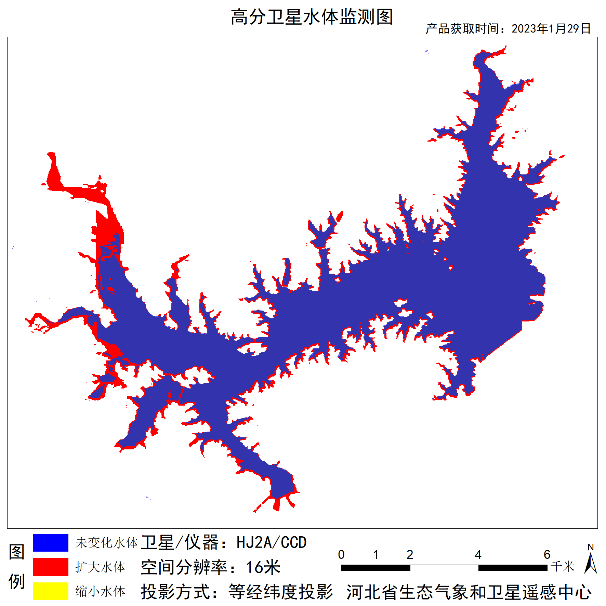 图1 2023年1月29日岗南水库水体监测图2 2022年12月27日与2023年1月29日岗南水库水体变化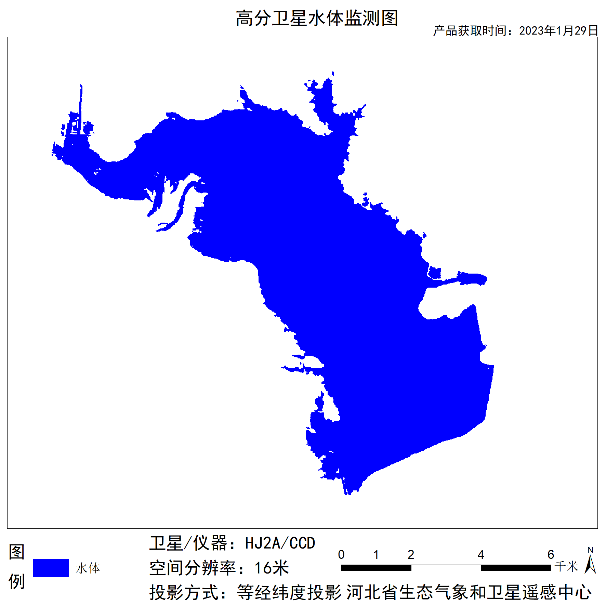 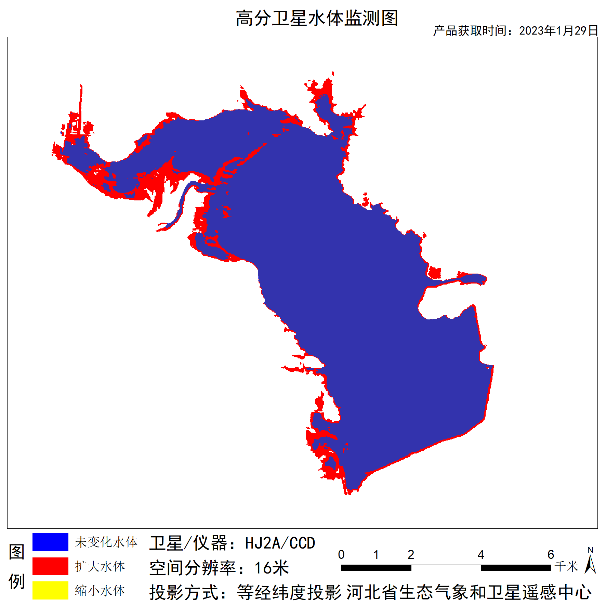 图3 2023年1月29日黄壁庄水库水体监测图4 2022年12月27日与2023年1月29日黄壁庄水库水体变化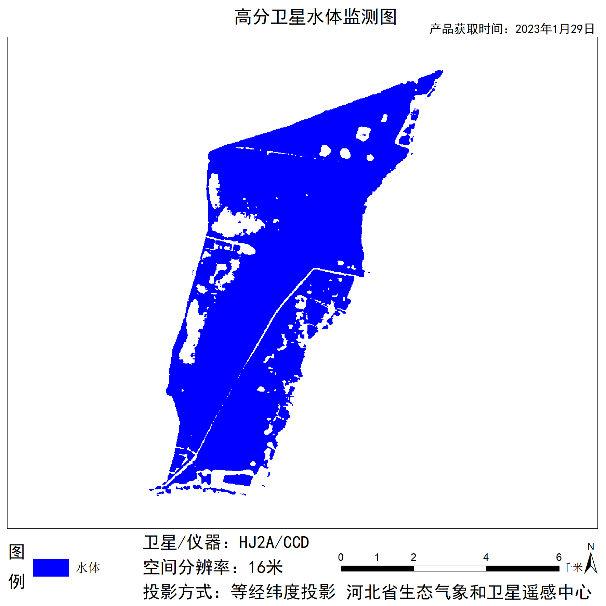 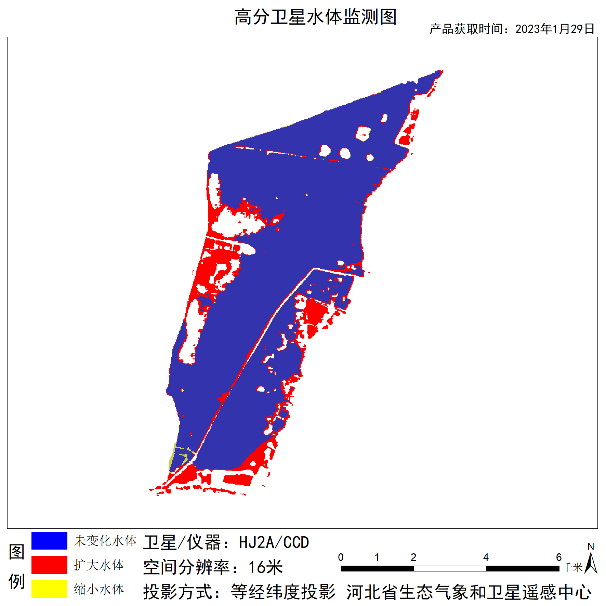 图5 2023年1月29日衡水湖水体监测图6 2022年12月27日与2023年1月29日衡水湖水体变化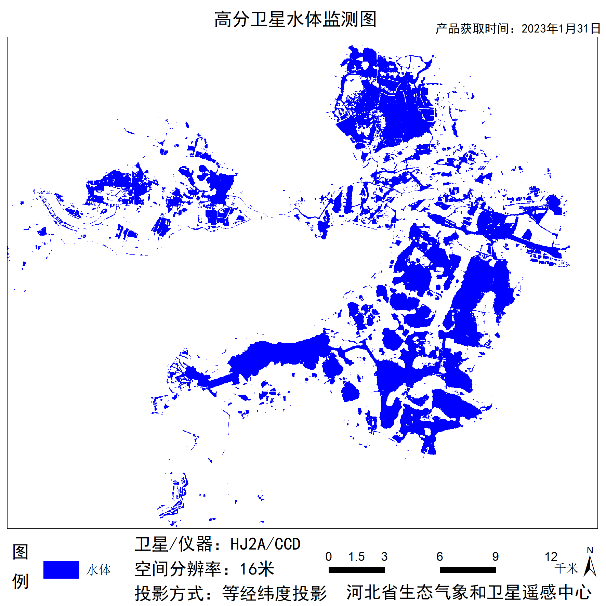 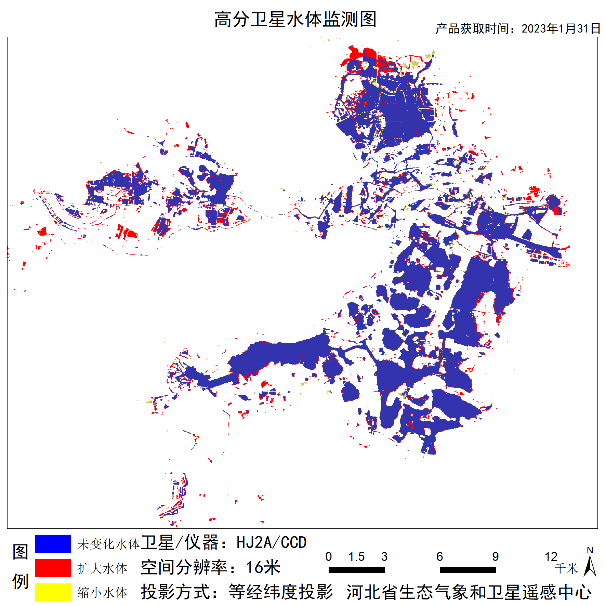 图7 2023年1月31日白洋淀水体监测图8 2022年12月27日2023年与1月31日白洋淀水体变化面积（平方千米）岗南水库黄壁庄水库衡水湖湿地白洋淀湿地2023年1月50.456.437.1105.62022年12月42.449.531.694.5差值8.06.95.511.1